Мониторинг рынка вторичного жилья г. Владивосток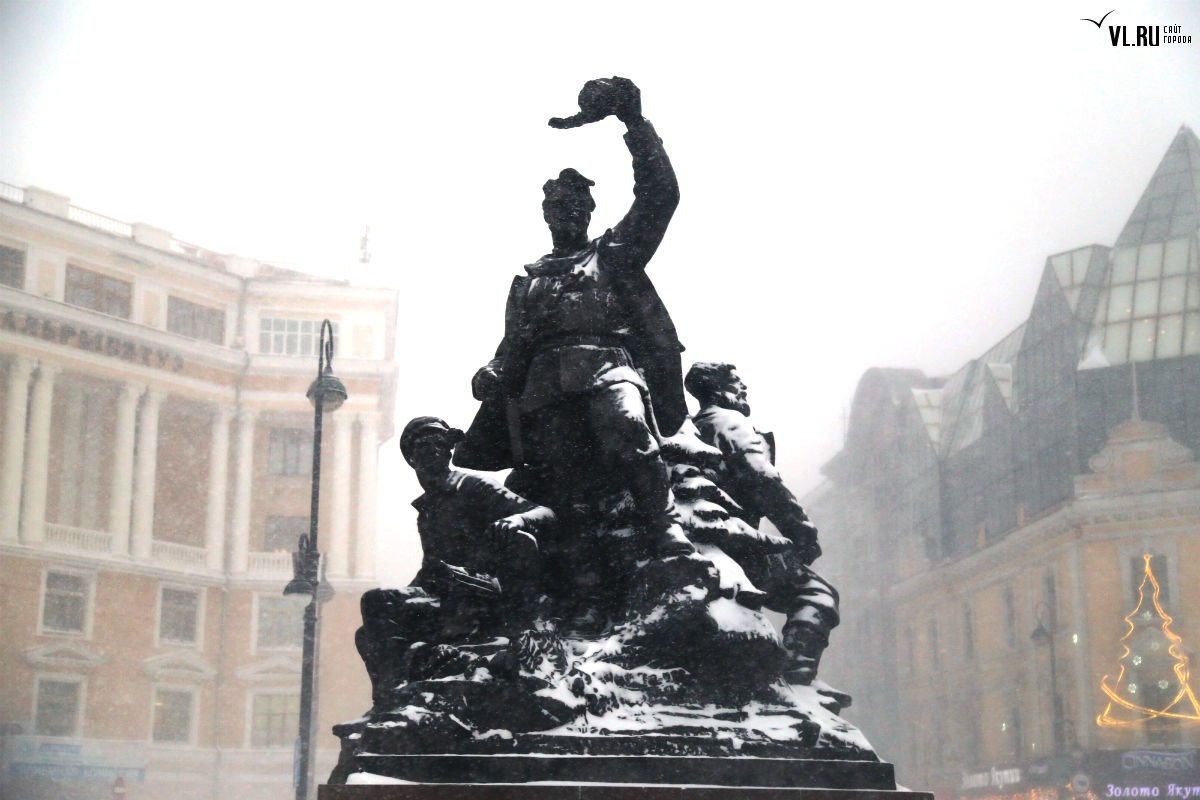 Февраль 2017Итоги месяцаОбъем предложения на рынке купли-продажи квартир в Феврале месяце составил 37,380 млрд. руб., что на 5,35% выше аналогичного показателя предыдущего месяца.Лидерами среди районов по количеству выставленных на продажу квартир стали: «Вторая речка» - 924, «Чуркин» – 827, «64, 71 микрорайоны» - 610, по объему предложения: «Вторая речка» - 4,372 млрд. руб., «Центр» -  4,340 млрд. руб., «Чуркин»-3,207 млрд. руб.Самый дорогой район «Первая речка», средняя удельная цена предложения 115 254 руб./кв.м., самый дешевый район «о. Попова» - 30 917 руб./кв.м.В Феврале 2017 года средняя удельная цена предложения на вторичном рынке многоквартирного жилья г. Владивостока составила 94 554 руб./кв.м. и увеличилась на 1,30% в сравнении с предыдущим месяцем.В Феврале месяце Индекс роста составил 0,995, прирост 1,30%, погрешность в определении среднего 0,54%. Коэффициент вариации 23,51%. В Феврале 2017 года средняя полная цена предложения повысилась на 0,47% и составила 4 850 102 руб. В среднем по городу Владивостоку цена предложения за метр квадратный в квартирах, расположенных на средних этажах составила 97 120 руб. (+1,16% к предыдущему месяцу), на последних этажах 93 375 руб., на первых и цокольных этажах 89 545 руб.В среднем по городу Владивостоку цена предложения за квадратный метр в квартирах, расположенных в кирпичных домах составила 97 724 руб. (+0,43%к предыдущему месяцу), в панельных – 90 987 руб., в деревянных – 63 063 руб./кв.м.В домах новостройках, первичный рынок, в г. Владивосток средневзвешенная по площади цена предложения в Феврале 2017 г. составила 81 413 (-0,65 руб./кв.м. к предыдущему месяцу).Диаграмма 1. Динамика изменения средней удельной цены предложения на вторичном рынке жилья в г. Владивостоке, руб./кв.м.Таблица 1. Средняя удельная цена  предложения за 1 кв.м. в г. Владивостоке, руб.Таблица 2. Средняя удельная цена  предложения за 1 кв. м. в зависимости от материала стен  в г. Владивостоке, руб.Таблица 3. Средняя удельная цена предложения  за 1 кв. м. в зависимости от этажа расположения квартиры в г. Владивостоке, руб., и корректировка на этаж.Таблица 4. Средняя удельная  и полная цена предложения 1 кв. м. по типам квартир в г. Владивостоке, руб.Таблица 5.  Десятка самых дорогих районов по средней удельной цене предложения за 1 кв. м. руб.Таблица 6. Распределение объема предложения по типам квартир по районам г. Владивостока, штукДиаграмма 2. Средняя удельная цена предложения 1 кв. м. по типам квартир в г. Владивостоке, руб.Диаграмма 3. Средняя удельная цена предложения за 1 кв. м. в зависимости от этажа расположения квартиры в г. Владивостоке, руб./кв.м.Диаграмма 4. Средняя удельная цена  за 1 кв. м. в зависимости от материала стен в г. Владивостоке, руб./кв.м.Диаграмма 5. Средняя удельная цена предложения за 1 кв. м. по районам в г. Владивостоке, руб./кв.м.Таблица 7. Средняя удельная цена предложения 1 кв. м. по районам г. ВладивостокаТаблица 8. Средняя удельная цена предложения 1 кв. м. в новостройках (первичный рынок) по районам г. ВладивостокаТаблицы 9. Удельная цена предложения 1 кв. м. по типам квартир по районам г. ВладивостокаПодготовлен Мониторинг рынка вторичного жилья в городе Владивостоке, Февраль 2017 года. Подготовлен Дымченко С.Н., директор ООО «Индустрия-Р», аттестованный аналитик рынка недвижимости (ААРН), Сертификат РОСС RU №25.001. Тел. (423) 245-77-18, dsn2001@mail.ru, www.industry-r.ru.Материалы и методологии. Сайт www.farpost.ru, информация о выставленных на продажу квартирах в Феврале 2017 г.Сбор информации с сайта осуществлен программным продуктом «Парсер сайтов» (Сублицензионный договор №1205-1, 12 мая 2015 года)Методология анализа рынка недвижимости изложенная в книге «Анализ рынка недвижимости для профессионалов» Стерник Г.М., Стерник С.Г. Издательство, Экономика Год 2009 год.Руб.Средняя ценаСредняя удельная цена предложения за 1 кв. м.94 554фев.17янв.17Материал стенСредняяСредняя% изм.деревянный63 06365 776-4,12%кирпичный97 72497 3020,43%монолитный100 88997 6013,37%панельный90 98790 5890,44%шлакобетонный81 27176 9755,58%фев.17янв.17Этаж расположенияСредняяСредняя% изм.первый89 54589 0490,56%средний97 12096 0021,16%последний93 37591 9721,53%фев.17янв.17Количество комнатМинСредняяМаксПолная Руб.Средняя% изм.Средней.Полная Руб.% изм.Полной1-комнатная30 62598 313178 9473 458 85996 6071,77%3 455 0130,11%2-комнатная21 15492 773308 3334 769 03990 7422,24%4 710 7701,24%3-комнатная20 89689 588336 0006 460 85789 4220,19%6 401 3380,93%4-комнатная44 11893 816357 1889 852 37891 5992,42%8 892 36310,80%5-комнатная33 26797 582175 09714 547 895102 897-5,16%13 737 7355,90%6 комнат и более54 380120 391176 67828 751 004121 005-0,51%21 527 18233,56%Гостинка38 636102 239208 3332 073 550101 9350,30%2 064 7200,43%Комната22 38895 232155 0001 451 29093 0882,30%1 502 742-3,42%Первая речка115 254Центр115 045Некрасовская111 064Эгершельд106 475Столетие100 620БАМ98 123Седанка97 727Третья рабочая97 220Вторая речка96 967Толстого (Буссе)95 489Район Владивостока1-комнатная2-комнатная3-комнатная4-комнатная5-комнатная6 комнат и болееГостинкаКомнатаОбщий итог64, 71 микрорайоны196158171391201586Баляева14193100321428489БАМ9810160651271Борисенко10510680113419355Весенняя2428Вторая речка228303208363111012901Гайдамак1321167621268Горностай213Заря211362143Луговая459667161113239Некрасовская364078111573226о. Попова1113о. Русский1124121149Океанская17436065181150Патрокл2624101263Первая речка5192951431139278Пригород8106125Садгород1824219274Седанка15173982384Снеговая15101725168Снеговая падь17576110145Столетие9317062278217451Тихая49104682627292Толстого (Буссе)21313291195Третья рабочая87115891731473362Трудовая3653491012151Трудовое4148316292157Угольная11114Фадеева1120131045Центр1051491573363143470Чуркин211250157231212217783Эгершельд11011289272533213991-комнатная2-комнатная3-комнатная4-комнатная5-комнатная6 комнат и болееГостинкаКомнатаОбщий итогОбщий итог18282292184633539168251567337% от общего24,91%31,24%25,16%4,57%0,53%0,22%11,24%2,13%100,00%2017, Февраль2017, ЯнварьРайоны городаМинУдельнаяСредняя(УС)МаксШтукПлощадь, кв.м.Объем предложения 
руб.Объем предложения %Средняяполная, руб.УС% изм. УС64, 71 микр.20 89685 293144 20361034 4302 832 839 1967,59%4 643 99985 2610,04%Баляева32 25888 742150 00044317 3941 444 140 1413,87%3 259 91084 4755,05%БАМ48 68498 123140 00030714 5931 408 572 9973,78%4 588 18697 6430,49%Борисенко31 34384 743134 61541518 0641 476 272 1503,96%3 557 28283 5332,11%Весенняя41 66763 13687 879627317 150 0000,05%2 858 33363 485-0,55%Вторая речка30 62596 967166 66792445 8964 371 736 88011,72%4 731 31796 6310,35%Гайдамак66 66790 519129 224714 363388 218 9991,04%5 467 87389 298-4,48%Горностай66 66778 30990 000314311 000 0000,03%3 666 66779 034-0,92%Заря50 31675 177118 000151 04669 480 0000,19%4 632 00078 030-3,66%Луговая59 34193 219184 93223512 4211 152 338 7523,09%4 903 56989 9983,58%Некрасовская28 986111 064187 50022611 5771 279 790 9713,43%5 662 792110 6870,34%о. Попова21 15430 91738 09562878 690 0000,02%1 448 33332 728-5,53%о. Русский32 69264 666100 806502 357154 889 9990,42%3 097 80063 1552,39%Океанская38 73284 000194 5651207 852683 734 0041,83%5 697 78381 8032,69%Патрокл28 78887 102114 000462 668226 624 8440,61%4 926 62783 6054,18%Первая речка45 133115 254210 00034818 8592 218 741 9995,95%6 375 695113 8831,20%Пригород50 00075 93696 000311 387102 745 0000,28%3 314 35575 7380,26%Садгород51 04275 876118 750925 836442 671 5891,19%4 811 64875 0971,04%Седанка49 33397 727189 3941017 369697 555 9961,87%6 906 49599 216-1,50%Снеговая47 22284 131150 000742 712215 089 9880,58%2 906 62183 2311,08%Снеговая падь68 60591 251137 7361559 936884 979 9972,37%5 709 54890 3281,02%Столетие47 619100 621180 76947821 8852 147 853 7445,76%4 493 418100 1660,45%Тихая60 55686 085208 33328311 710975 471 9992,61%3 446 89883 8492,67%Толстого (Буссе)43 75095 489155 714975 269489 714 0001,31%5 048 59895 0260,49%Третья рабочая54 27097 220173 68439920 3511 972 670 1925,29%4 944 03696 7440,49%Трудовая54 25585 317126 6671748 207681 931 9901,83%3 919 14984 6270,82%Трудовое31 25074 910158 3331837 669555 424 4901,49%3 035 10775 060-0,20%Угольная65 90981 45494 118621516 600 0000,04%2 766 66781 563-0,13%Фадеева43 13789 398150 000521 626134 049 9990,36%2 577 88587 1212,61%Центр22 388115 045357 18853135 6144 340 307 76511,63%8 173 838116 507-1,25%Чуркин22 72788 037150 00082737 6073 206 791 5208,59%3 877 62086 9461,26%Эгершельд43 750106 475308 33338524 3592 701 996 0457,24%7 018 172104 2852,10%фев.17янв.17РайонМинСредняяМаксСредняя% изм.64, 71 микрорайоны48 09575 15089 91677 013-2,48%Баляева54 03864 89580 07566 529-2,52%Вторая речка51 77173 20297 96172 6120,81%Ж/Д ВокзалаЛуговая51 27478 309162 05189 130-13,82%Океанская70 00090 539119 79791 035-0,55%Патрокл71 26780 78092 96878 1053,31%Садгород57 50061 87567 500Третья рабочая76 49380 74889 26680 3360,51%Центр106 000124 023142 045124 0230,00%Чуркин51 00072 07599 80067 9105,78%Эгершельд71 27394 303121 60094 375-0,08%1-комнатная1-комнатная1-комнатная1-комнатная1-комнатнаяМикрорайонМинимумСредняяМаксимумшт.64, 71 микрорайоны58 62191 371131 250167Баляева60 52690 666138 889113БАМ75 081100 930140 000106Борисенко61 66792 348120 000131Весенняя87 87987 87987 8791Вторая речка61 455100 267163 415246Гайдамак90 909105 782115 0009ГорностайЗаря59 09176 474107 3334Луговая63 23597 958158 00045Некрасовская67 045111 150145 27336о. Русский32 69264 32982 25812Океанская43 75079 154122 89221Патрокл34 09192 267114 00020Первая речка90 625121 263162 22276п-ов ПесчаныйПригород75 86285 77296 00012Садгород51 56375 612118 75024Сахарный ключСеданка70 968105 613131 57917Снеговая54 83995 417120 00020Снеговая падь86 458107 803121 05323Спутник50 00081 786113 5712Столетие78 681106 509147 61994Тихая60 83394 782124 19459Толстого (Буссе)43 750101 004155 71427Третья рабочая56 061101 867138 88986Трудовая79 48797 718126 66746Трудовое31 25078 104158 33345УгольнаяФадеева81 94493 733115 90914Центр50 000115 815178 947110ЧайкаЧуркин37 50092 039123 786211Эгершельд44 048106 641175 676942-комнатная2-комнатная2-комнатная2-комнатная2-комнатнаяМикрорайонМинимумСредняяМаксимумшт.64, 71 микрорайоны33 33386 431130 000183Баляева56 42281 296112 12181БАМ48 68496 942132 353106Борисенко38 00080 903125 000122Весенняя41 66759 19377 0004Вторая речка61 45594 914166 667283Гайдамак69 23191 770108 16326Горностай78 26184 13090 0002Заря72 20087 803118 0004Луговая61 76597 369184 93295Некрасовская28 986108 327176 38940о. Русский45 94664 53092 85726Океанская46 29681 073119 29833Патрокл69 44481 417104 80817Первая речка73 000114 807199 815131п-ов ПесчаныйПригород50 00068 21876 74411Садгород51 04273 83094 93735Сахарный ключСеданка52 85789 433146 51227Снеговая68 18282 690101 96113Снеговая падь75 00094 445137 73657СпутникСтолетие47 61996 547147 727172Тихая60 55681 163107 14389Толстого (Буссе)50 00098 613125 00030Третья рабочая67 872100 928173 684127Трудовая54 25583 016106 66759Трудовое40 60072 155104 34849Угольная65 90968 60371 2962Фадеева43 13774 44989 28618Центр48 571111 637217 593180Чайка64 28693 727204 3485Чуркин22 72784 370131 250259Эгершельд44 706104 269308 3331083-комнатная3-комнатная3-комнатная3-комнатная3-комнатнаяМикрорайонМинимумСредняяМаксимумшт.64, 71 микрорайоны20 89678 432144 203199Баляева51 47175 525101 75494БАМ68 54890 345110 16974Борисенко31 34376 125106 84990Весенняя54 16754 16754 1671Вторая речка53 31689 658139 535227Гайдамак66 66784 337123 65618Горностай66 66766 66766 6671Заря51 60074 862101 7543Луговая69 11886 650141 46368Некрасовская72 500106 695187 50080о. Русский43 65161 97077 27310Океанская38 73283 689194 56540Патрокл81 56096 915104 6157Первая речка75 342111 800210 00096п-ов ПесчаныйПригород59 83671 79388 2818Садгород54 21779 476118 75025Сахарный ключСеданка60 000105 806189 39439Снеговая47 22265 523120 89617Снеговая падь68 60583 182107 57661СпутникСтолетие63 55291 574135 36274Тихая63 93478 191100 00067Толстого (Буссе)63 86187 604127 94129Третья рабочая54 27092 736160 25694Трудовая55 55678 377103 70455Трудовое38 75069 852102 23942Угольная79 86179 86179 8611Фадеева75 00075 00075 0001Центр53 111112 725336 000173ЧайкаЧуркин38 88983 094136 250174Эгершельд62 667107 845206 897954-комнатная4-комнатная4-комнатная4-комнатная4-комнатнаяМикрорайонМинимумСредняяМаксимумшт.64, 71 микрорайоны54 93080 344117 02138Баляева68 85281 21095 8906БАМ87 059103 330128 5715Борисенко56 94972 48581 9289ВесенняяВторая речка59 08687 883158 22839Гайдамак78 33381 63284 6675ГорностайЗаря52 86952 86952 8691Луговая59 34176 76996 66714Некрасовская87 50097 255117 21312о. Русский100 806100 806100 8061Океанская55 00090 688161 4918ПатроклПервая речка45 133110 557166 66719п-ов ПесчаныйПригородСадгород63 25074 371100 0008Сахарный ключСеданка49 33379 278143 67513СнеговаяСнеговая падь80 00086 20994 93914СпутникСтолетие65 46493 047118 05635Тихая61 22466 64969 3883Толстого (Буссе)85 00094 168116 1638Третья рабочая76 62393 002112 79119Трудовая65 00075 54483 87110Трудовое50 00067 59491 8034УгольнаяФадеева63 79363 79363 7931Центр44 118141 825357 18837ЧайкаЧуркин51 35173 505100 00026Эгершельд65 714115 488180 233315-комнатная5-комнатная5-комнатная5-комнатная5-комнатнаяМикрорайонМинимумСредняяМаксимумшт.64, 71 микрорайоны54 71761 59975 2943Баляева83 52984 11884 7062БАМБорисенкоВесенняяВторая речка109 524117 044126 9844Гайдамак75 00091 908129 2247ГорностайЗаря50 31650 71051 1032ЛуговаяНекрасовскаяо. РусскийОкеанская105 000113 269121 5382Патрокл70 03770 03770 0371Первая речка70 745121 797166 8693п-ов ПесчаныйПригородСадгородСахарный ключСеданка66 66793 162119 6582СнеговаяСнеговая падьСпутникСтолетиеТихаяТолстого (Буссе)Третья рабочая72 91782 73492 3915ТрудоваяТрудовоеУгольнаяФадееваЦентр81 225122 754175 0979ЧайкаЧуркинЭгершельд100 000115 021130 04226-комнатная и более6-комнатная и более6-комнатная и более6-комнатная и более6-комнатная и болееМикрорайонМинимумСредняяМаксимумшт.64, 71 микрорайоны54 38055 23756 0942БаляеваБАМБорисенкоВесенняяВторая речка60 434127 089166 6673ГайдамакГорностайЗаряЛуговаяНекрасовская176 678176 678176 6781о. РусскийОкеанская148 571148 571148 5711ПатроклПервая речка123 077123 077123 0771п-ов ПесчаныйПригородСадгородСахарный ключСеданкаСнеговаяСнеговая падьСпутникСтолетиеТихаяТолстого (Буссе)Третья рабочая84 56884 56884 5681ТрудоваяТрудовоеУгольнаяФадееваЦентр144 444151 068157 6922ЧайкаЧуркин57 85957 85957 8591Эгершельд107 547135 406165 5174ГостинкаГостинкаГостинкаГостинкаГостинкаМикрорайонМинимумСредняяМаксимумшт.64, 71 микрорайоны95 833110 934137 50018Баляева76 176100 181150 000130БАМ107 895121 927133 33314Борисенко65 21793 846134 61543ВесенняяВторая речка72 917111 662157 143110Гайдамак73 21495 833116 6674ГорностайЗаря91 66791 66791 6671Луговая117 857117 857117 8571Некрасовская93 056121 340152 94156о. Русский63 04363 04363 0431Океанская77 82686 27798 82415ПатроклПервая речка91 379122 339150 00013п-ов ПесчаныйПригородСадгородСахарный ключСеданка96 875105 644118 1823Снеговая70 45584 974102 94122Снеговая падьСпутникСтолетие68 571110 918180 76978Тихая67 94994 465208 33360Толстого (Буссе)92 75994 36897 2413Третья рабочая67 63293 641117 64761Трудовая110 556110 556110 5561Трудовое38 63680 340108 82440Угольная91 17692 64794 1182Фадеева150 000150 000150 0002Центр50 000117 106180 00013ЧайкаЧуркин66 357100 039150 000135Эгершельд43 75095 654122 22233КомнатаКомнатаКомнатаКомнатаКомнатаМикрорайонМинимумСредняяМаксимумшт.64, 71 микрорайоныБаляева32 258100 234125 00017БАМ119 167120 000120 8332Борисенко53 22683 083114 28620ВесенняяВторая речка76 66796 595116 66712Гайдамак67 64767 94168 2352ГорностайЗаряЛуговая78 94796 945141 66712Некрасовская91 66791 66791 6671о. РусскийОкеанскаяПатрокл28 78828 78828 7881Первая речка74 737104 485129 1679п-ов ПесчаныйПригородСадгородСахарный ключСеданкаСнеговая109 091129 545150 0002Снеговая падьСпутникСтолетие65 625111 757155 00025Тихая67 50087 921104 1675Толстого (Буссе)Третья рабочая74 96986 262104 1676Трудовая75 45591 818104 1673Трудовое75 00080 17786 3643Угольная86 36486 36486 3641Фадеева85 71497 348117 85716Центр22 38882 369125 0007ЧайкаЧуркин47 72776 28896 15421Эгершельд77 778108 555132 14318